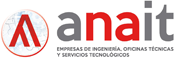 ASAMBLEA GENERAL ORDINARIADELEGACIÓN DE VOTOD. ___________________________________________________________________________delego mi representación y voto para la Asamblea General Ordinaria de ANAIT convocada para el día 17 de diciembre de 2021, en D. ___________________________________________________miembro también de la Asociación, tal y como disponen los Estatutos de la organización.Pamplona,         de diciembre de 2021(Firma)